Сборник заданий по русскому языку и математике для 4 классаДата: 20.03.20Математика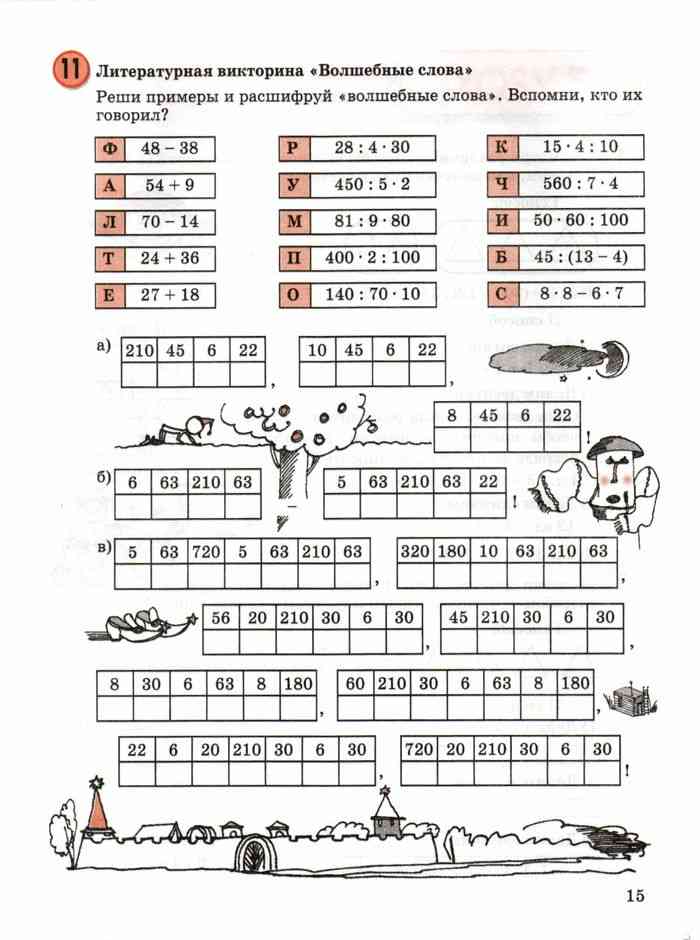 Русский язык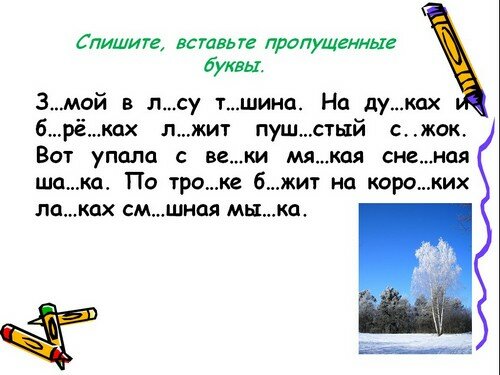 